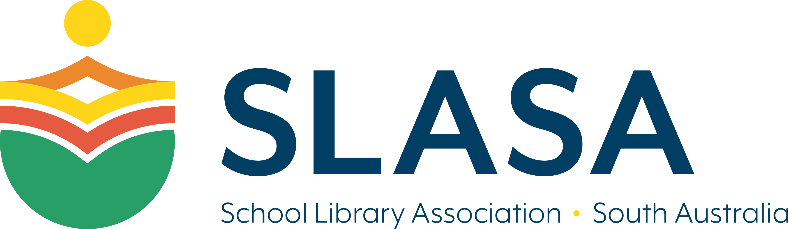 Online Referencing Generator 
Subscriber application form.Subscription pricing is based on the number of students enrolled in an Institution (located outside of South Australia) as per below:400 students or less - $70; 401-799 students - $90; 800 students+ - $120Please be aware of the following points:The main email ideally should be able to be accessed by other staff in the event of illness or staffing changes (e.g. library@; info@ admin@ etc) and will receive emails including:Workflow emails (Membership renewal notices, event registration confirmations, etc.) Event announcements (Advance announcements about upcoming events)Email blasts (Mass emails from administrators, newsletters and other important notifications)The secondary email will be automatically CC’d in all the emails sent to the main email except ORG access URLS and opt in or out changes can not be Subscriptions renew annually at the end of February.InstitutionNameInstitutionAddressInstitutionSuburbInstitutionStateInstitutionPostcodeInstitutionPhone No.InstitutionMain EmailInstitutionCurrent # of students enrolledInstitutionORG style (Harvard/APA/Both)InstitutionName of primary contactInstitutionSecond/finance email (optional)